     Office of Student Insurance                       Main: (848) 932-8285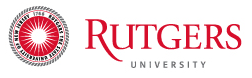      Hurtado Health Center                                Fax: (732) 932-3331     11 Bishop Place, Room 228                        Email: insure@rci.rutgers.edu     New Brunswick, NJ 08901 	                      http://riskmanagement.rutgers.eduRequest for Health Insurance for Graduate PT Students considered FT This form is required for Graduate Part Time Students considered Full Time by their department who want to enroll in the student insurance plan at the full time student premium. This form must be submitted with payment each semester. Note: This form is not to be used by students on University F-1, F-2, J-1 or J-2 Visa sponsorship. SELECT ONE SEMESTER ONLYThe rate for the FALL 2015 is $766.00*.  Effective date 08/15/15 - 1/14/16    Deadline to enroll:  September 18, 2015          Student Health Insurance Premium of $766.00 to be paid by  Graduate School    Department   Student   Other The rate for the SPG/SMR 2015 is $1065*.  Effective date 1/15/16– 8/14/16   Deadline to enroll:  February 5, 2016          Student Health Insurance Premium of $1065* to be paid by  Graduate School    Department   Student   Other *Insurance premium plus admin fee.  The insurance premium does not include the Health Fee.Please complete this form each semester and bring or mail it with a check payable to: Rutgers University.Office of Student Insurance, Hurtado Health Center, 11 Bishop Place, Room 228, New Brunswick NJ 08901.   After submission, you will receive an email in 7-10 business days to your Rutgers email address from United Healthcare advising you to print your card.  For benefit details call 800-505-4160 or visit www.uhcsr.com .Please print legibly.Student Name:    Last:____________________________________________ First:________________________________________RU ID Number:________________________________________ Phone__________________________________________________Street Address:  _________________________________________________________________________________________________  APT #:______________City: _______________________________________________________     State: ________                              Zip code: ___________Rutgers email ____________________________________________________________ I certify that I am completing/have completed my course work but, considered full time by my department.  Student Signature___________________________________________________________Date:  ____________________________For Completion by Rutgers Graduate Program Director/Dean/Authorized Personnel:  I certify that the above statement is accurate.Name of Department_____________________________________________________ Phone:_______________________________(PRINT) Name of Graduate Program Director/ Dean/Authorized Personnel _______________________________________________Signature of Program Director/Dean/Authorized Personnel ______________________________________Date _________________